PROGRAMDebata pt.: „Solidarność” wobec Niemców w Polsce – Niemcy w Polsce wobec „Solidarności”Termin: 17 listopada 2015 r., godz. 16.45Miejsce: Budynek Neofilologii, Wydział Filologiczny Uniwersytetu Gdańskiego, Wita Stwosza 51,           80-308 Gdańsk – Oliwa, aula 02116.45 – 16.55	Przywitanie uczestników oraz gościprof. UG, dr hab. Andrzej Ceynowa, Dziekan Wydziału Filologicznego Uniwersytetu Gdańskiego Lucjan Dzumla, Dyrektor Generalny Domu Współpracy Polsko-Niemieckiej16.55 – 18.20	Otwarcie debaty „Solidarność” wobec Niemców w Polsce – Niemcy w Polsce wobec „Solidarności” dr Zbigniew Bereszyński, badacz niezależny, Opoleprof. dr hab. Józef Borzyszkowski, Uniwersytet Gdański, Instytut Kaszubski, Stacja Naukowa PAU w Gdańsku prof. dr hab. Andrzej Friszke, Instytut Studiów Politycznych PAN, Członek Rady IPNRoland Hau, Przewodniczący Związku Mniejszości Niemieckiej w Gdańsku prof. dr hab. Piotr Madajczyk, Instytut Studiów Politycznych PAN, Zakład Studiów nad Niemcami, Warszawa Moderator: dr Magdalena Lemańczyk, Wyższa Szkoła Turystyki i Hotelarstwa w Gdańsku, Pracownia Badań nad Narracjami Pamięci Pogranicza, Uniwersytet Gdański18.20 – 18.40	Dyskusja otwarta (pytania, polemiki, komentarze, uzupełnienia publiczności)18:40               Zakończenie Poczęstunek	Język debaty: polskiDebata organizowana jest w ramach projektu „Centrum Badań Mniejszości Niemieckiej”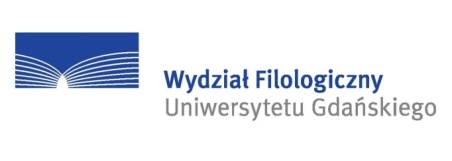 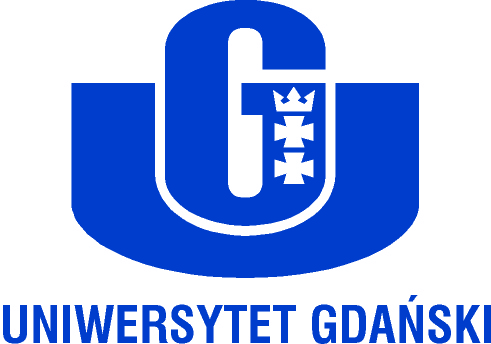 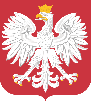 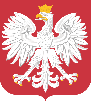 Projekt zrealizowany dzięki dotacji Ministra Administracji i Cyfryzacji